19.10.2020Здравствуйте, группа М-31! Продолжаем изучать раздел «Электрооборудование тракторов и автомобилей»Тема №1: «ТО (техническое обслуживание) и неисправности системы освещения и сигнализации».Цель: изучить основные неисправности стартеров, способы их устранения и регулировки стартеров тракторов и автомобилей.Изучите учебный материал с помощью учебника Б.М. Гельман «Сельскохозяйственные тракторы и автомобили» (стр.314), И.С. Туревский «Электрооборудование автомобилей» (стр.299-304), заводские инструкции по тракторам и автомобилям (МТЗ, Т-150К, ГАЗ, КамАЗ), интернет-ресурсы:Регулировка фар на автомобиле.Регулировка звуковых сигналов.Основные неисправности системы освещения и сигнализации, и способы их устранения.Операции ТО за приборами освещения и световой сигнализации.Выполните конспект:Выпишите основные неисправности фар и их причины.Выпишите основные неисправности электрического звукового сигнала и их причины.Выпишите основные работы по техническому обслуживанию приборов освещения и световой сигнализации при ТО-2 и ТО-3 (тракторов).Ответьте письменно на вопросы: 1) В чем заключается методика проверки и регулировки установки фар на тракторах и автомобилях? 2)  Ответьте на вопросы: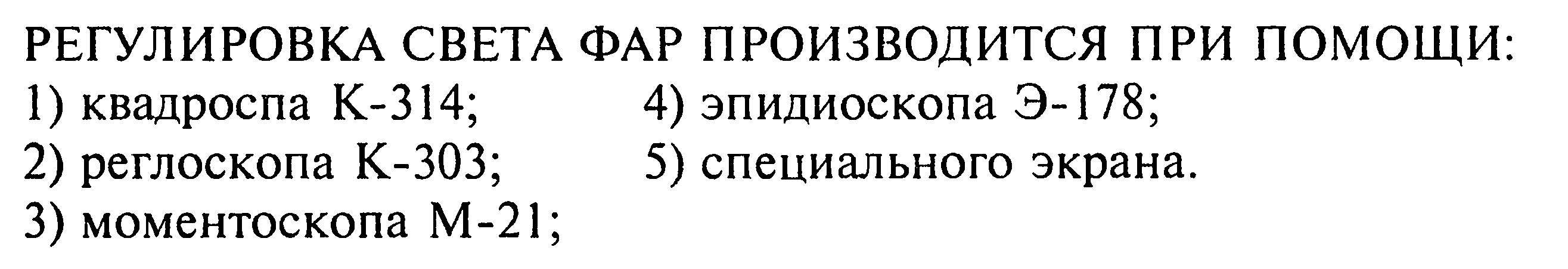 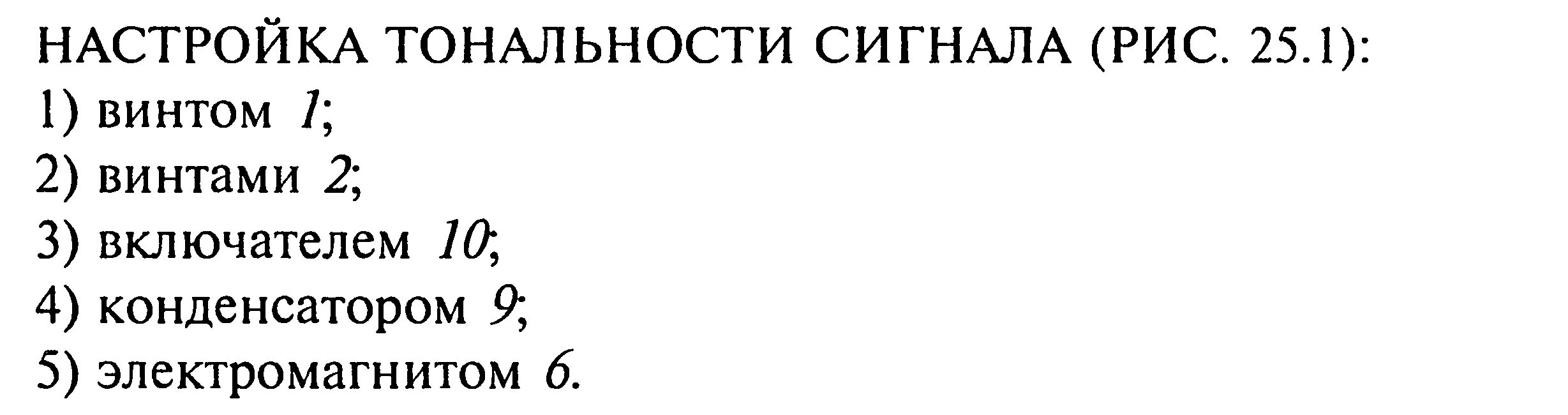 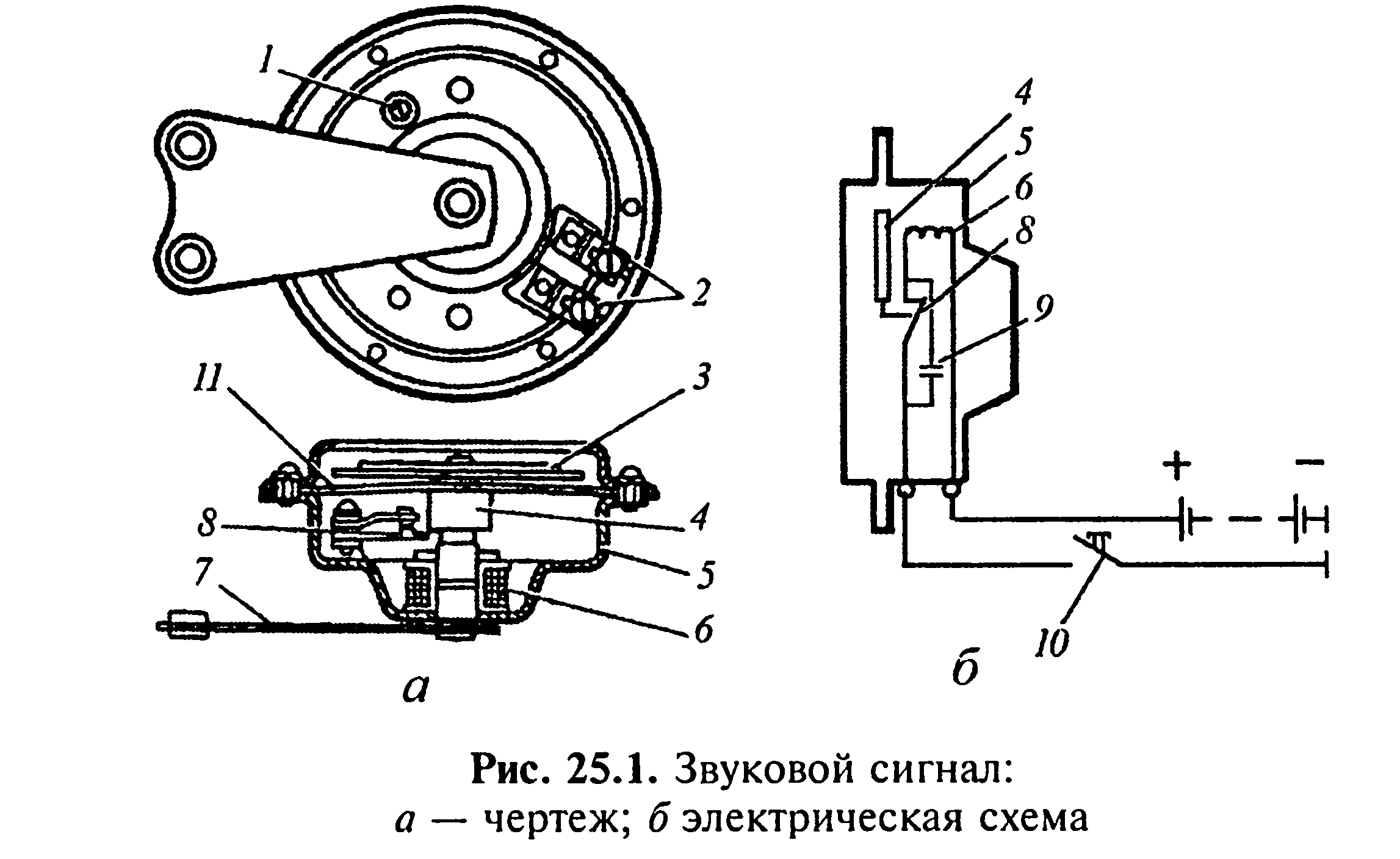 Отчет о выполненной работе отправьте по электронной почте в техникум: dzntmsh@mail.ruЖелаю успеха!